PRESBYTERY OF PROSPECT HILLREPORT OF ANNUAL REVIEW OF MINISTER COMPENSATION FOR 2023Name of Church or Employing Agency:	 Location:	Name of Minister:	   The Terms of Call compensation and benefit package must be reported each year even if there are no changes from the previous year.Service:	_________Full Time (35 hours or more per week)_________Part-Time (20 - 34 hours, list number of hours)COMPENSATION INCLUDED IN EFFECTIVE SALARYAnnual Cash SalaryPastor 403(b), Flexible Health Spending & Cafeteria Plans.Housing, Utility, & Furnishing Allowances.Church 403(b), Tax Sheltered Annuity Plans.Unvouchered Allowances (Auto, Books, Continuing Education, Professional Allowance)All Other Allowances & Over 50% of SECAManse Consideration if Provided Must Be At Least 30% of Above Compensations.Total Effective SalaryMust be a minimum of $38,450 for New PastorsBENEFITS PLAN DUES  Board of Pensions:  Medical Plan (29% * Effective Salary) Board of Pensions:  Retirement Plan (8.5% * Effective Salary)Board of Pensions:  Death & Disability (1% * Effective Salary)Board of Pensions:  Temporary Disability (.5% * Effective Salary) 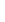 REIMBURSEMENT & COMPENSATION NOT INCLUDED IN EFFECTIVE SALARYSelf-Employment Contributions Act (SECA) Contributions by the ChurchGroup Plan for Medical Deductible, Coinsurance and Dental PlansAccountable Plan Expenses(Auto, Books, Continuing Education, Professional Expenses, etc.) Expenses Paid Directly by the Church (Utilities, Cell Phone, etc.) TOTAL ANNUAL COMPENSATION  (Addition of Lines 8. through 16.)         Vacation: 						_______  weeks.Continuing Education or Study Leave time allowed:	________weeks. 
Cumulative time carried from previous years:	 _______ weeks.Signed:	_________________________________	Signed:	____________________________Minister	Clerk of SessionPlease calculate due at: http://www.pensions.org search: dues calculatorPlease return this form by January 31, 2023 to:  office@presbyteries.org	